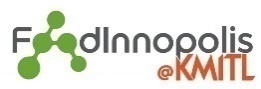 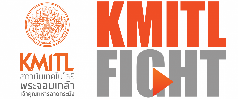 Food Industry Research and Development CenterFaculty of Food Industry, KMIT’Lfoodinnopolis@kmitl.ac.th  Tel. 084-9034234  Service Requisition Form for using Scientific EquipmentDear Associate Dean in Research and Industry	Name: Analdi Farniga, Company/Organization: M.Sc. Student of School of Food Industry, Address: Ladkrabang Chalongkrung Road Soi 31/1, Province Bangkok, Postal code 10520, Phone/Mobile: 0814828990, e-mail: 64608001@kmitl.ac.th. 	1. Scientific equipment: Fourier-transform infrared (FT-IR) spectroscopy 	2. Intended Used Services: Room AI-313	3. Period: 10.00 – 11.00 AM – 15/February/2023	4. Advisor: Asst. Prof. Dr. Songsak WattanachaisaereekulName/Organization for receipt สถาบันเทคโนโลยีพระจอมเกล้าเจ้าคุณทหารลาดกระบังเลขที่ 1 ซ. ฉลองกรุง 1 ถ.ฉลองกรุงแขวงลาดกระบัง เขตลาดกระบัง กรุงเทพฯ 10520เลขประจำตัวผู้เสียภาษี 0994000160623	Receipt           x  In-person           Post	Delivery Address: -	Remarks			1.    I agree to make a payment of the expense after the service.The analysis and the scientific equipment services are under the faculty’s regulations or else the agreement a case-by-case basis.If there is any damage caused due to the usage of scientific equipment, I will be willing to pay for any damage that incurred. 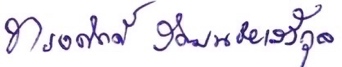 		                              Signed ...................................................................... Client		                                    (Asst. Prof. Dr. Songsak Wattanachaisaereekul)		                               	Date 14/February/2023